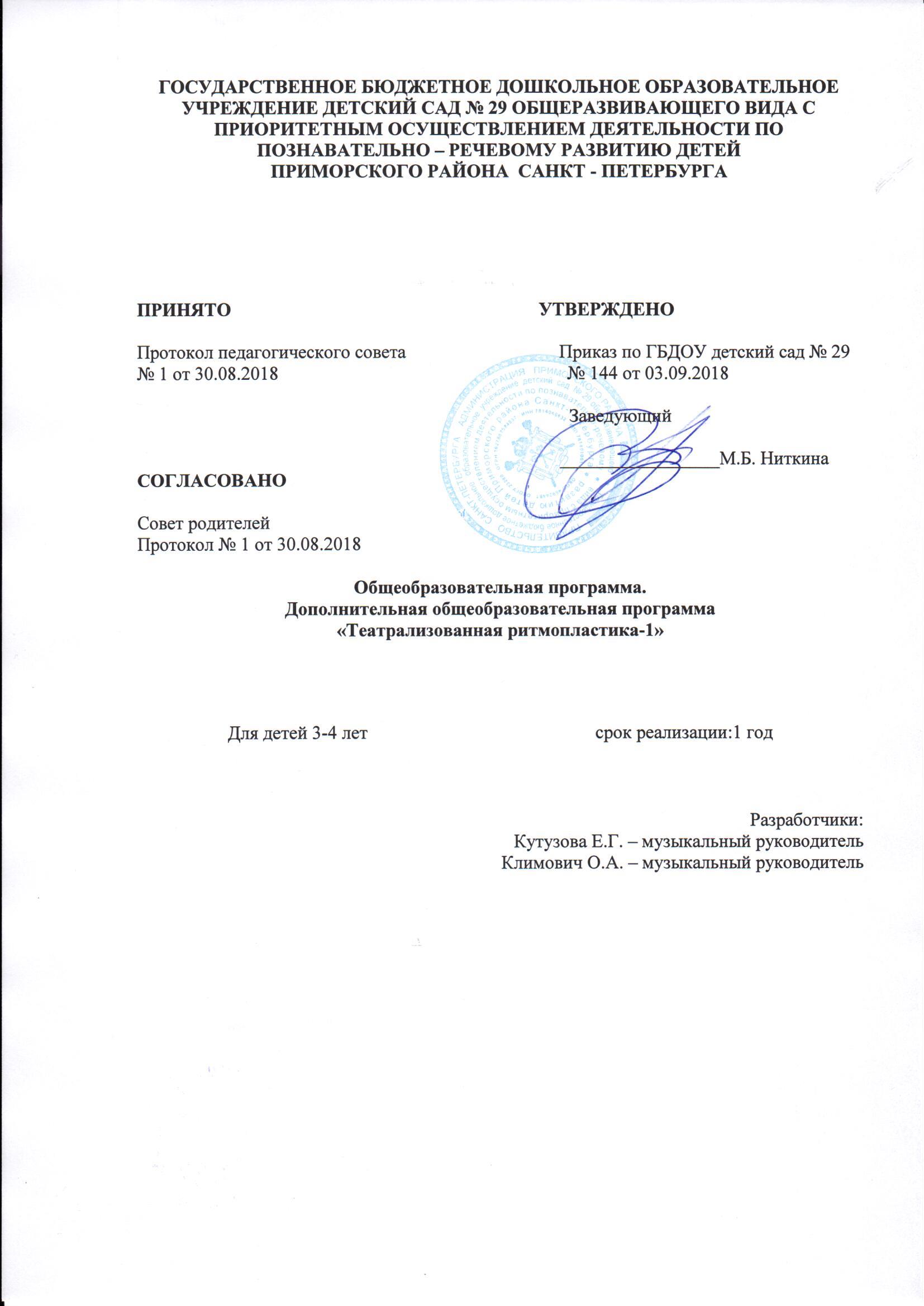 Содержание Программы:Пояснительная записка………………………………………………......………… 3Направленность……………………………………………………………………...3Актуальность…………………………………………………………..…………….3Отличительные особенности……………………………………………………….4Адресат программы…………………………………………………………………4Цель программы……………………………………………………………………..4Задачи программы………………………………………………….………………..4 Планируемые результаты……..…………………………………………….………4Учебный план………………………………………………………………………...9Календарный учебный график……………………………………………………  11Рабочая программа…………………………………………………………...……...13Краткая психолого-педагогическая характеристика особенностей психофизического развития детей…………………………………...……………..14Методы и формы проведения занятий……………………………….…….………18Календарно-тематическое планирование………………………………………….19Оценочные и методические материалы…………………………………………… 59Материально-техническое обеспечение…………………………………………... 621. Пояснительная записка. 1.1 Направленность: художественная1.2 Актуальность:Программа обеспечивает потребность в дополнительном художественно-эстетическом развитии детей и  ориентирована на удовлетворение образовательных потребностей детей и родителей. Настоящая  программа разработана на основе следующих нормативно-правовых основ проектирования дополнительных общеобразовательных программ:  Данная  Программа содержит два новых понятия: театрализация и пластика.          Театрализация подразумевает зависимость выполняемых гимнастических упражнений от конкретного содержания литературного материала, тематически проходящего через каждое занятие. Таким образом, движение наполняется художественным смыслом и является отражением сюжетной линии, воплощая в себе основной принцип хореографического направления.       Пластика характеризуется как свободное движение, не подчиненное законам классического танца с использованием и совмещением танцевальных и жизненных положений тела исполнителя. 1.3 Отличительные особенности:       Особенностью данной программы является ориентация на выявление индивидуального стиля деятельности, акцентирование внимания на анализе тех внутренних процессов, которые являются регулирующей основой движения под музыку. Это, прежде всего сенсорные, мыслительные, эмоциональные процессы, а также их подвижность. Программа выстроена с учетом живого развития, в основе которого находится литературное произведение (сказка, рассказ, стихотворение и.т..п.), проходящее тематически через каждое последующие занятие.1.4 Адресат программы:Программа предназначена для детей дошкольного возраста с 3 до 4 лет             Программа рассчитана на 1 год обученияУсловия приема свободные, принимаются все желающие с учетом состояния здоровья ребенка1.5  Цель программы:      Развитие  личности ребенка, способного к творческому самовыражению, через овладение ритмическими движениями под музыку.  1.6 Основные задачи: -  Сформировать музыкально – ритмические навыки у ребенка;-   Обучить навыкам танцевального мастерства.-   Развивать координацию, гибкость, пластичность, общую координацию, выносливость;-    Развивать внимательность и наблюдательность, творческое воображение, Фантазию, способность к импровизации.-    Воспитывать познавательный интерес к искусству звуков;-    Воспитывать художественный вкус у ребенка;-     Воспитывать нравственные качества по отношению к окружающим .2.Планируемые результатыК концу учебного года  дети: -	Узнают  знакомые плясовые, маршевые мелодии, народные и детские песни, пьесы; -	Умеют  передавать в движении характер музыки и её настроение (контрастное), используя перечисленные ниже виды движений:           Основные: -	ходьба  – бодрая, спокойная, на полупальцах, на носках, топающим шагом, вперед и назад (спиной), с высоким поднимание колена, на четвереньках.-	бег –легкий, ритмичный, передающий различный образ-	прыжковые движения- на двух ногах на месте, с продвижением вперед, прямой галоп.        Общеразвивающие упражнения: на различные группы мышц и различный характер, способ         движения на основе игрового образа.        Имитационные движения: разнообразные образно-игровые движения, раскрывающие         понятный детям образ, настроение или состояние       Плясовые движения: простейшие элементы народных плясок, доступных по координации,  основанные на хороводных играх.-	Самостоятельно  находят свободное место в зале;-	Перестраиваются  в круг ;-	Становятся  в пары и друг за другом ;-	Исполняют   знакомые движения в различных игровых ситуациях, под другую музыку;-	Начинают  и заканчивают движения вместе с музыкой ;-	Выражают  эмоции в мимике и пантомимике ( контрастные по характеру) ;-	Выполняют   упражнения от начала до конца, не отвлекаясь по показу взрослого;-	Чувствуют  настроение музыки, понимают состояние образа, переданное в музыкальном произведении и выражают это в пластике ( на основе контрастных эмоций). 2.1 Учебный план.2.2 Календарный учебный графикТребования к уровню освоения программы*Программа может осваиваться воспитанниками с любого уровняРабочая программаРабочая программа разработана с учетом основных принципов, требований к организации и содержанию различных видов музыкальной деятельности детей от 3 до 7 лет с учетом их индивидуальных и возрастных особенностей.Программа разработана в соответствии со следующими нормативно-правовыми документами:Приказом Мин.обр.науки РФ от 17.10.2013 №1155 «Об утверждении ФГОС ДО»Приказом Мин.обр.науки РФ от 30.08.13 №1014 «Об утверждении порядка организации и осуществлении образовательной деятельности по основным образовательным программам ДО»Действующим СанПиНом Уставом ГБДОУ детский сад № 29 Приморского района Санкт-ПетербургаЛицензией ГБДОУ детский сад № 29 Приморского района Санкт-ПетербургаПрограмма основывается на следующих париальных программах:  «Ритмическая мозаика» (А. И. Буренина)«Театрализованная ритмопластика» (И. И. Крылова, И. В. Алексеева)«Ладушки» И. М. Каплунова, И. А. Новоскольцева)Программа позволяет  формировать основы музыкальной культуры в дошкольном детстве, и нацелена на гармоничное духовное, психическое и физическое развитие ребенка.Комплексно-тематическое планирование может варьироваться, дополняться в целях поддержки детской инициативы.Цель программы:      Развитие  личности ребенка , способного к творческому самовыражению через овладение ритмическими движениями под музыку.  Задачи программы. Образовательные :Сформировать музыкально – ритмические навыки у ребенка ;Обучить навыкам танцевального мастерства.Развивающие задачи:Развивать координацию , гибкость , пластичность , общую координацию , выносливость;Развивать внимательность и наблюдательность , творческое воображение , фантазию . способность к импровизации.Воспитательные задачи :Воспитывать познавательный интерес к искусству звуков;Воспитывать художественный вкус у ребенка;Воспитывать нравственные качества по отношению к окружающим .Задачи по областям:Краткая психолого-педагогическая характеристика особенностей психофизического развития детей.Возрастные психофизические особенности детей от 3 до 4 летДети четвертого года жизни непосредственны и эмоциональны, любят музыку и с большой радостью откликаются на веселые и подвижные музыкальные произведения. В этом возрасте у детей наблюдаются индивидуальные различия в темпе психического и физического развития, что проявляется в овладении ими речью, движениями, а также в поведении.У детей четвертого года жизни только начинают формироваться различные виды музыкальной деятельности. В этот период они начинают осваивать самостоятельное пение, более осознанно исполняют несложные пляски и игровые упражнения.Восприятие музыкальных образов происходит при организации практической деятельности (проиграть сюжет, рассмотреть иллюстрацию и др.)Совершенствуется звукоразличение, слух: ребёнок дифференцирует звуковые свойства предметов, осваивает звуковые предэталоны (громко-тихо, высоко-низко и др.) Ребенок начинает проявлять  интерес и избирательность по отношению к различным видам музыкальной деятельности.При работе необходимо учитывать:- преобладание непроизвольности в восприятии, внимании, памяти и поведении (необходимо поддерживать внимание игровыми   приемами, подбирать музыку непродолжительного звучания);- преобладание процесса возбуждения над торможением (важно правильно чередовать виды и формы активности, их продолжительность);- наглядно-действенное, наглядно-образное мышление (необходимо использовать яркий иллюстративный материал, небольшие музыкальные произведения изобразительного характера);- ограниченный словарный запас и жизненный опыт, возрастное косноязычие (уделять внимание развитию дикции и расширению словаря в процессе пения, подбирать музыку, понятную детям по настроению и содержанию);- ярко выраженная способность к подражанию (педагог должен быть артистичным, эмоциональным, способным точно и выразительно показать детям способ исполнения движения или песни, должен уметь вовлекать детей в совместную творческую деятельность);3.2 Методы и формы проведения занятий Методы, в основе которых лежит способ организации занятий 1)     Словесные методы обучения:   -    устное изложение;   -    беседа;   -    анализ текста, структуры музыкального произведения;2)    Наглядные методы обучения:    -   показ, исполнение педагогом;    -   наблюдение;3)     Практические методы обучения     -   тренингМетоды, в основе которых лежит уровень деятельности детей Объяснительно – иллюстративные. Дети воспринимают и усваивают готовую информацию.Репродуктивные. Дети воспроизводят полученные знания и освоенные способы деятельности.Формы организации деятельности учащихся на занятии.групповаяиндивидуально – групповая Формы проведения занятий занятие – игразанятие – сказказанятие-путешествиезанятие-открытиеКалендарно –тематическое планированиеКалендарно –тематическое планирование  1 год обучения3.3.2.. Ожидаемые ( прогнозируемые )  результатыК концу учебного года  дети  : Узнают  знакомые плясовые, маршевые мелодии, народные и детские песни, пьесы; Умеют  передавать в движении характер музыки и её настроение (контрастное), используя перечисленные ниже виды движений:           Основные: ходьба  – бодрая, спокойная, на полупальцах, на носках, топающим шагом, вперед и назад (спиной), с высоким поднимание колена, на четвереньках.бег –легкий, ритмичный, передающий различный образпрыжковые движения- на двух ногах на месте, с продвижением вперед, прямой галоп.        Общеразвивающие упражнения: на различные группы мышц и различный характер, способ         движения на основе игрового образа.        Имитационные движения: разнообразные образно-игровые движения, раскрывающие         понятный детям образ, настроение или состояние       Плясовые движения: простейшие элементы народных плясок, доступных по координации,         основанные на хороводных играх.Самостоятельно  находят свободное место в зале;Перестраиваются  в круг ;Становятся  в пары и друг за другом ;Исполняют   знакомые движения в различных игровых ситуациях, под другую музыку;Начинают  и заканчивают движения вместе с музыкой ;Выражают  эмоции в мимике и пантомимике ( контрастные по характеру) ;Выполняют   упражнения от начала до конца, не отвлекаясь по показу взрослого;Чувствуют  настроение музыки, понимают состояние образа, переданное в музыкальном произведении и выражают это в пластике ( на основе контрастных эмоций) .4 .  Оценочные и методические материалыКритерии и формы оценки качества знаний.Метод проверки результативности:-    наблюдение за детьми в процессе движения под музыку в условиях выполнения обычных или специально подобранных заданий ( на основе репертуара программы ) Регулярность проверки результативности       -     два раза в год ( в начале и в конце года ) Оценка качества образования проводятся по 6 параметрам:- музыкальность- эмоциональность- творческие проявления- внимание- память- подвижность (лабильность) нервных процессов Критерии оценки  педагогических наблюдений.(по 5-ти бальной шкале)1.  Музыкальность– способность воспринимать и передавать в движении образ и основные средства выразительности, изменять движения в соответствии с фразами, темпом и ритмом. Оценивается соответствие исполнения движений к музыке ( в процессе самостоятельного исполнения  - без показа педагога)Оценка:5 баллов – умение  самостоятельно передать характер движений  под знакомую контрастную        музыку с соблюдением темпа движений.4-2 балла – умение с частичной помощью педагога передать характер контрастной по настроению       музыки  с соблюдением темпа.балл – исполнение движений только по показу взрослого, без ориентации на контрастность звучания и темпа музыки.2.   Эмоциональность– выразительность мимики и пантомимики, умение передавать в мимике, позе, жесте разнообразную гамму чувств исходя из музыки и содержания композиции. Эмоциональные дети часто подпевают во время движений, что-то проговаривают, ждут оценки педагога. У неэмоциональных детей мимика бедная не выразительная. Оценивается этот показатель по внешним проявлениям.Оценка:5 баллов – умение передать игровой образ под знакомую музыку, используя        доступные средства выразительности.4-2 балла – умение повторить за педагогом игровой образ, используя доступные средства       выразительности.балл – не умение отразить игровой образ 3.  Творческие проявления – умение импровизировать под знакомую и незнакомую музыку на основе освоенных на занятиях движений, а также придумывать собственные, оригинальные «па»Оценка:5 баллов – умение импровизировать под  незнакомую музыку, комбинируя знакомые движения4 –2 балла – умение импровизировать под знакомую музыку, комбинируя знакомые движения1 – 0 балл  - не умение импровизироватьОтдельно проводится оценка  развития психических процессов. Критерии оценки одинаковы для всех возрастов и  года обучения . Проводится на знакомом  материале , по уровню обучения .4. Внимание– способность не отвлекаться от музыки и процесса движения.  5 баллов – выполнение ритмической композиции( разного вида сложности в зависимости от        возраста) от начала до конца самостоятельно.4 – 2 балла – выполнение композиции с частичной помощью педагога.балл – затруднения в исполнении из- за рассеянности внимания.5. Память – способность запоминать музыку и движения.5 баллов – запоминание композиции с 3-5 исполнений по показу4-2 балла – запоминание композиции с 6-8 повторений1 –0 балл – неспособность запомнить последовательность движений или потребность в большом  количестве повторений (более 10 раз).6. Подвижность (лабильность) нервных процессов – проявляется в скорости двигательной реакции на изменение музыки.5 баллов  - Норма.  Соответствие исполнения упражнений музыке, умение подчинять движения темпу, ритму, динамике, форме и.т.д.4 баллов – Возбудимость. Ускорение движений, переход от одного движения к последующему без четкой законченности предыдущего ,перескакивание, торопливость (в зависимости от степени выраженности данного качества)3 – 1 баллов – Заторможенность. Запаздывание, задержка и медлительность в движениях(в зависимости от степени выраженности данного качества) 5 Материально-техническое обеспечение программы. Комплекс методического обеспечения образовательного процессаЗанятия в зависимости от формы и содержания проводятся в помещениях музыкального, спортивного зала, методического кабинета и групповых.Кадровое обеспечение программыНормативные актыОсновные характеристики Федеральный закон от 29.12.2012 №273-ФЗ «Об образовании в Российской Федерации» (ст.2, ст. 12, ст. 75)Порядок проектированияФедеральный закон от 29.12.2012 №273-ФЗ «Об образовании в Российской Федерации» (ст.12, ст. 47, ст. 75)Условия реализацииФедеральный закон от 29.12.2012 №273-ФЗ «Об образовании в Российской Федерации» (п. 1,2,3,9 ст.13; п. 1,5,6  ст.14; ст. 15; ст. 16; ст. 33; ст. 34; ст. 75)СанПиН 2.4.4.3172-14(Постановление Главного Государственного санитарного врача РФ от 4 июля 2014 г. № 41)Содержание программыФедеральный закон от 29.12.2012 №273-ФЗ «Об образовании в Российской Федерации» (п. 9, 22, 25 ст.2; п. 5 ст.12; п. 1, п. 4 ст. 75)ПриказаМин.обр.науки РФ от 29.08.13 №1008 «Порядок организации и осуществления образовательной деятельности по дополнительным образовательным программам»Концепция развития дополнительного образования детей/ распоряжение правительства РФ от 04.09.2014 г.№1726 -рОрганизация образовательного процессаФедеральный закон от 29.12.2012 №273-ФЗ «Об образовании в Российской Федерации» (ст.15, ст.16, ст. 17, ст. 75)ПриказаМин.обр.науки РФ от 29.08.13 №1008 «Порядок организации и осуществления образовательной деятельности по дополнительным образовательным программам»СанПиН 2.4.4.3172-14(Постановление Главного Государственного санитарного врача РФ от 4 июля 2014 г. № 41)№ п/пНазвание разделаКоличество часовКоличество часовКоличество часовФормы контроля№ п/пНазвание разделавсегоТеоретических занятийПрактических занятийФормы контроля1.Вводное занятие11-2.Имитации8443Настроения в музыке и пластике4224Парные танцы3-35Сюжетные танцы4226Игры-этюды4227Свободное творчество3-38Контрольные и итоговые занятия1-1наблюдениеИтого:281117Срок обученияДата начала обученияДата окончания обученияВсего учебных недельКоличество учебных часов Режим занятий1 год1 ноября 31 мая 28281-я группа: вторник16.30-16.451 год1 ноября 31 мая 28282-я группа:среда16.00-16.15Уровень освоения программы*ПоказателиПоказателиЦелеполаганиеТребования к результативности освоения программыУровень освоения программы*Срок реализацииМаксимальный объем программы (в год)ЦелеполаганиеТребования к результативности освоения программыОбщекультурный 1 год32 часаФормирование и развитие творческих способностей детей; формирование общей культуры воспитанников; обеспечение  процесса адаптации к жизни в обществе;Освоение прогнозируемых результатов программы;Презентация результатов на уровне ГБДОУ в форме открытого занятияБазовый2-4 года32 часаУдовлетворение индивидуальных потребностей детей в развитии и совершенствовании художественно –эстетических способностей; Развитие мотивации к творческой деятельности; Создание условий для личностной самореализации; Освоение прогнозируемых результатов программы;Презентация результатов на уровне ГБДОУ в форме открытого занятия«Физическое развитие»«Речевое развитие»1. Развитие мелкой моторики, дыхательной системы; 2. Развитие устной речи при характеристики танцевальных образов; 3. Пополнение словарного запас «Познавательное развитие»1. Приобщение к миру танца, знакомство с различными направлениями, историей и географией танца; 2. Прослушивание ритмичной танцевальной музыки –расширение музыкального кругозора детей; 3. Понимание ритмических движений, названия которых даются педагогом. «Социально-коммуникативное развитие»1. Формирование представления о танцевальной культуре и искусстве; создание своего образа, формирование гендерной, семейной, гражданской принадлежности, патриотических чувств; 2. Понимание и взаимоотношение между сверстниками, развитие самопознания. Формирование навыков коллективного взаимодействия и взаимного уважения при постановке танцев и подготовке публичного выступления; 3. Формирование основ безопасности при танцевальной деятельности. «Художественно-эстетическое развитие»1. Развитие ценностно-смыслового восприятия и осмысливания произведений искусства, мира природы; 2. Развитие эстетического отношения к окружающему миру; 3. Реализация самостоятельной творческой деятельности детей. №Название разделаМесяцНеделяТемаТеоретическое занятиеПрактическое занятие1Вводное занятиеноябрь1«Встанем, дети, в круг»Знакомство. Музыкально –коммуникативные игры: «Осьминожки», «Ласковое слово»2Имитацииноябрь2«Жадина»Ритмические упражнениямарш ,поклон,стопы-1,собака-топ.,кошка-1,лягушка-1 ,петух-1, утка, поклон, марш	Танцевальные  композиции«Веселые путешественники»  муз. М. Старокадомского2Имитацииноябрь3«Маша и мишка»Ритмические упражнения марш, поклон,стопы-1,собака-топ.,кошка-1,лягушка-1, петух-1,утка, бег, плавание ,поклон, марш, козлик, гусь-1	Танцевальные  композиции«Веселые путешественники»  муз. М. Старокадомского«Рыбачок» муз. М. Старокадомского2Имитацииноябрь4«Когда можно плакать?»Музыкально –коммуникативные игры: «Осьминожки», «Ласковое слово»Рассматривание иллюстраций, беседа об эмоциях2Имитациидекабрь5«Мишка-топтышка»Ритмические упражнения марш, поклон,стопы-1, бег, плавание-1,прыжки, поклон, маршмедведь, лапы-лапки,наклоны-1.2, приседания, ножницы-1	Танцевальные  композиции «Чебурашка» муз. В.Шаинского«Плюшевый медвежонок» муз. В. Кривцова2Имитациидекабрь6«Кто что делает?»Рассматривание иллюстраций, отгадывание загадок. Композиция «Неваляшки», беседа о различных занятиях. Игра «Угадай по силуэту»2Имитациидекабрь7«Репка»Ритмические упражнения марш ,поклон ,пила-1,стопы-1,собака-топ, козлик,петух-1,бег,полька,поклон, марш, заяц, топор,молоток , лиса	Танцевальные  композиции «Куклы –Неваляшки» муз. З. Левиной«Разноцветная игра» муз Б. Савельева2Имитациидекабрь  8«Рукавичка»Рассматривание иллюстраций, Презентация «Звери зимой», беседа о зиме,  композиция «Разноцветная игра», игра «Угадай по голосу»2Имитацииянварь9«Кот и лиса»Отгадывание загадок, ответы на вопросы, беседа о диких и домашних животных. Дидактическая игра «Собери из частей»2Имитацииянварь10«Курочка-ряба»Ритмические упражнения марш ,поклон ,петушок-1,курица ,заяц ,лиса волк-1,медведь ,бег ,птичка ,полька , поклон  марш ,град-дождь-1 ,веревочка	Танцевальные  композиции «Кузнечик» муз. В. Шаинского«Белочка» муз. В. Шаинского2Имитацииянварь11«Цыплёнок и утёнок»Ритмические упражнения марш ,поклон ,птичка ,стопы-1 ,бол.-мал.-1 утка ,червяк ,лошадка-2 ,медведь ,лиса прыжки ,поклон ,марш ,голова-3 ,большие птицы	Танцевальные  композиции «Лошадки»«Поросята» муз. Дж. Уотта3Настроения в музыке и пластикеянварь12«Добрая хозяюшка»Прослушивание песни «Если добрый ты», беседа о хороших поступках, Рассматривание иллюстраций, игра «Угадай по тени»3Настроения в музыке и пластикефевраль13«Муха-цокотуха»Ритмические упражнениямарш, поклон, стопы-1,бег,собака-топ.+ хвост,кошка-1,каша, поклон, марш , большой-маленький-1, мышка-1, 	Танцевальные  композиции «Куклы –Неваляшки» муз. З. Левиной3Настроения в музыке и пластикеФевраль14«Пожар»Беседа о безопасности, рассматривание иллюстраций, презентация по правилам безопасности. Дидактическая игра «Правильно-неправильно»3Настроения в музыке и пластикефевраль15«Цветик-семицветик»Ритмические упражнения марш ,поклон ,стопы-1 ,слон,собака-топ плавание-1 ,бег ,голова-2 ,бол.-мал.-1 поклон марш ,крокодил ,колокольчик , пчелка	Танцевальные  композиции «Маленький танец» муз. Ф. Кулау (Вариации)4Парные танцыфевраль16«Чьи башмачки?»Ритмические упражнения марш, поклон, П/п-1,кошка-1, гусь-1, петух-1,собака топ., бег, стопы-1, поклон,  марш.	Танцевальные  композиции «Чебурашка» муз. В.Шаинского4Парные танцымарт17«Маша и Миша»Ритмические упражнения марш, поклон, стопы-1,приседания-дрова, бег, ножницы-1, наклон-1, колыбельная, каша, пирожки, медведь, поклон,марш,метла, кисти встряхив.,полька.Танцевальные  композиции «Плюшевый медвежонок» муз. В. Кривцова4Парные танцымарт18«Вакса-клякса»Ритмические упражнения марш ,поклон ,пирожки , колыбельная, стопы-1 ,машина ,ножницы-1 ,бег 1,собака-топ ,хвост., марш ,поклон ,огонь-1 ,смех	Танцевальные  композиции«Едем к бабушке в деревню» Грузинская песня4Парные танцымарт19«Самый большой друг»Ритмические упражнения марш ,поклон ,самолет ,стопы-1 ,крокодил-1 солнышко, слон ,голова-1 ,бол. птицы-1 рыбка-1 ,паук ,шпага ,поклон ,марш,чебурашка	Танцевальные  композиции «Белые кораблики» муз. В. Шаинского5Сюжетные танцымарт20«Маша-растеряша»Ритмические упражнениямарш, поклон, кошка –1, петух-1, бег, стопы-1, каша, поклон, марш ,потягушки, найти, прыжки, пирожки.	Танцевальные  композиции «Чебурашка» муз. В.Шаинского«Плюшевый медвежонок» муз. В. Кривцова5Сюжетные танцыапрель21«Заячьи следы»Рассматривание иллюстраций, Презентация «Следы зверей и птиц», беседа о зиме,  композиция «Разноцветная игра»Отгадывание загадок, ответы на вопросы, беседа о диких животных. Дидактическая игра «Подбери пару»5Сюжетные танцыапрель22«Лисичка со скалочкой»Посещение мини-музея «Изба», знакомство с русским бытом, презентация «Предметы обихода на Руси»5Сюжетные танцыапрель23«Колобок»Ритмические упражнениямарш ,поклон ,петух-2 ,собака-хвост.,голова-2 стопы-1 ,кошка-1 ,кошка-спит ,лягушка-1 найди ,бег ,поклон ,марш ,солнышкоТанцевальные  композиции «Лошадки»«Поросята» муз. Дж. Уотта6Игры-этюдыапрель24«Звери в яме»Ритмические упражнения марш ,поклон ,полька, ветер ,дождь-1, топор стопы-1 ,замок-1 ,бег ,п/п-1 ,козлик ,волк-1 ножницы-1 ,поклон ,марш ,самовар	Танцевальные  композиции «Кузнечик» муз. В. Шаинского«Белочка» муз. В. Шаинского6Игры-этюдымай25«Три поросёнка»Ритмические упражнения марш ,поклон ,пирожки ,собака-хвост ,ворота стопы-1,найди ,бег ,п/п-1 ,прыжки ,курица наклон-1,собака-топ ,поклон ,марш ,орешек	Танцевальные  композиции «Едем к бабушке в деревню» Грузинская песня7Свободное творчествомай26«Кукареку»Ритмические упражнения марш ,поклон ,ветер-ветки ,град-дождь птичка ,замок-1 ,топотушки ,ворота ,стопы-1 медведь ,лягушка-1 ,смех ,бег ,поклон ,маршсолдатик	Танцевальные  композиции «Поросята» муз. Дж. УоттаИгра «Птички и вороны» муз. А. Кравцович7Свободное творчествомай27«Лесная сказка-1»Ритмические упражнения марш ,поклон ,стопы-1 ,прыжки ,червяк самолет ,орешек-1 ,голова-2 ,солдатик ,бег поклон ,марш ,велосипед ,барабан ,кукла-1	Танцевальные  композиции Игра «Птички и вороны» муз. А. Кравцович8Контрольные и итоговые занятиямай28«Мы играем»-Танцевальные  композицииИгра «Птички и вороны» муз. А. Кравцович«Разноцветная игра» муз Б. Савельева«Куклы –Неваляшки» муз. З. Левиной«Плюшевый медвежонок» муз. В. Кривцова«Чебурашка» муз. В.ШаинскогоВиды деятельностиУчебно-методический комплексРазвивающая предметно-пространственная средаВосприятие и понимание смысла музыкальных произведенийРадынова «Сказка в музыке. Музыкальные инструменты» Творческий центр, Москва 2009Мадорский, Зак, «Музыкальное воспитание ребенка» Москва, Айрис –пресс , 2014«Музыкальные занятия и развлечения в детском саду», Москва, «Просвещение» 2004Периодические издания: «Колокольчик», «Музыкальная палитра», «Музыкальный руководитель», «Созвучие»Радынова , «Музыкальные шедевры» Москва, 1999,Радынова «Слушаем музыку» Москва «Просвещение», 1990ФортепианоМузыкальный центр LGВидеопроектор и экранНоутбук ASUSCD-диски с классической музыкой, с музыкой разных жанров, обучающие («Знакомство с театром») Портреты русских и зарубежных композиторовИллюстрации к музыкальным произведениямКартотеки:- музыкальных произведений- сведений о композиторах- музыкальных терминов- стихов Музыкально-дидактические игры:Ковролин,  мольбертМузыкально-ритмические движенияБуренина «Ритмическая мозаика», СПб, 2000Буренина «Ритмическая пластика» СПб 1994Крылова И. И., Алексеева И. В. «Театрализованная ритмопластика» СПб 1994Периодические издания: «Колокольчик», «Музыкальная палитра», «Музыкальный руководитель», «Созвучие»«Музыкально-двигательные упражнения в детском саду, Москва, «Просвещение» 1991Танцевальное пособие  «Ку-ко-ша»«Музыка и движение», Москва «Просвещение» 1983Боромыкова «Коррекция речи и движения»Картушина«Коммуникативные игры для дошкольников» Москва, 2014«Секрет танца» СПб, «Диамант»,1997Карлунова И. М., Новоскольцева И. А. программа «Ладушки» СПб, 2002Суворова, пособие «Танцевальная ритмика»Савина «Пальчиковая гимнастика для развития дошкольников» Москва 1999Колодницкий «Музыкальные игры, ритмические упражнения и танцы для детей» Москва 1998Образцова «Музыкальные игры для детей»  Москва Этрол Лада 2005CD-диски с танцами, хороводами, играми и упражнениямиCD и DVD-диски «Ку-ко-ша»CD-диски «На зарядку становись!»CD-диски «Танцевальная ритмика», «Танцевальная палитра», «Ритмическая мозаика»Картотеки:- виды танцев- пластические этюды- моделирование (танцевальные позы и движения)Различные атрибуты для танцев (Разноцветные шарфы, платки, флажки, султаны, ленты, колечки, искусственные цветы, листья, снежки, снежинки и др.)Театрализованная деятельностьМахалёва «Театрализованные занятия в детском саду»  «Творческий центр» Москва, 2001Антипина «Театрализованная деятельность в детском саду» «Творческий центр» Москва, 2006Сорокина «Играем в кукольный театр», Москва, 2002Чурилова «Методика и организация театрализованной деятельности дошкольников» Москва «Владос»,2001Буренина «От игры до спектакля» СПб, 1995Родина, Буренина «Кукляндия» СПб, 2008Периодические издания: «Колокольчик», «Музыкальная палитра», «Музыкальный руководитель», «Созвучие»Театры:- плоскостной- теневой- театр игрушки-би-ба-бо- пальчиковый- на ковролине- настольный- ростовые куклы Ширма  Костюмы:          - персонажей сказок          - животных и птицЭлементы костюмов:          - шапки грибов и ягод,          - разноцветные юбки, бриджи, жилетки,             перчатки, пелерины, лосины          - головные уборы (береты, шляпы и др.)          - гимнастические купальникиМузыкально-дидактические игры:- «Играем в театр»- «Покажи  сказку по картинкам»                      Характеристика педагогического работника                                            Характеристика педагогического работника                                            Характеристика педагогического работника                                            Характеристика педагогического работника                                            Характеристика педагогического работника                                            Характеристика педагогического работника                      Фамилия,имя,отчество,должностьпоштатномурасписаниюУровень образования, по     документуоб образованииКвалификационнаякатегорияСтаж педагогической(научно-педагогической)работыОсновное место работы, должностьусловияпривлечения кпедагогическойдеятельности(штатныйработник, совместитель,иное)Кутузова Екатерина Геннадьевнапедагог дополнительного образованияВысшее Высшая квалификационная категория25 летГБДОУ детский сад № 29 Приморского района СПб, музыкальный руководитель, педагог дополнительного образования.Штатный работникКлимович Ольга Александровнапедагог дополнительного образованияСреднее специальноеВысшая квалификационная категория25 летГБДОУ детский сад № 29 Приморского района СПб, музыкальный руководитель, педагог дополнительного образования.Штатный работник